АДМИНИСТРАЦИЯКЛЮКВИНСКОГО СЕЛЬСОВЕТАКУРСКОГО РАЙОНА====================================================РАСПОРЯЖЕНИЕот 26.10.2020 № 47Об утверждении планапроведения плановых проверок юридических лици индивидуальных предпринимателей на 2021 годРуководствуясь Федеральным законом от 26.12.2008 
№ 294-ФЗ "О защите прав юридических лиц и индивидуальных 
предпринимателей при осуществлении государственного контроля (надзора) и муниципального контроля", в соответствии с постановлением Администрации Клюквинского сельсовета Курского района от 24.08.2020 № 101 "Об утверждении административного регламента по исполнению Администрацией  Клюквинского сельсовета Курского района Курской области муниципальной функции «Осуществление муниципального контроля в области торговой деятельности на территории муниципального образования "Клюквинский сельсовет" Курского района Курской области":1. Утвердить прилагаемый план проведения плановых проверок юридических лиц и индивидуальных предпринимателей на 2021 год.2. План проведения плановых проверок юридических лиц и индивидуальных предпринимателей на 2021 год подлежит размещению на официальном сайте муниципального образования "Клюквинский сельсовет" Курского района Курской области.3. Настоящее распоряжение вступает в силу со дня его подписания.Глава Клюквинского сельсоветаКурского района                                                                                            В.Л. Лыков     	                                                      ПЛАНпроведения плановых проверок юридических лици индивидуальных предпринимателей на 2021 годУТВЕРЖДЕН_________________ В.Л. Лыков  
26 октября 2020 г.Наименование    юридического  лица (филиала,  представительства, обособленного  структурного    подразделения)     (ЮЛ) (Ф.И.О.  индиви-дуального предпринимателя  (ИП)), деятельность которого  подлежит  проверке (1)Адреса Адреса Адреса Основной государственный регистрационный номерИдентификационный номер налогоплательщикаЦель проведения проверкиОснование проведения проверкиОснование проведения проверкиОснование проведения проверкиОснование проведения проверкиДата начала проведения проверки(4)Срок проведения 
плановой проверкиСрок проведения 
плановой проверкиФорма проведения проверки (документарная, выездная, документарная и выездная)Наименование органа муниципального контроля, с которым проверка проводится совместноИнформация о постановлении о назначении административного наказания или решении о приостановлении и (или) об аннулировании лицензии, дате их вступления в законную силу и дате окончания проведения проверки, по результатам которой они приняты(5)Информация о присвоении деятельности юридического лица и индивидуального предпринимателя определенной категории риска, определенного класса (категории) опасности, об отнесении объекта муниципального контроляк определенной категории риска, определенному классу (категории) опасности(6)Наименование    юридического  лица (филиала,  представительства, обособленного  структурного    подразделения)     (ЮЛ) (Ф.И.О.  индиви-дуального предпринимателя  (ИП)), деятельность которого  подлежит  проверке (1)место (места) нахождения юридического лицаместо (места) фактического осуществления деятельности юридического лица, индивидуального предпринимателяместа нахождения объектов(2Основной государственный регистрационный номерИдентификационный номер налогоплательщикаЦель проведения проверкидата государственной регистрации юридического лица, индивидуального предпринимателядата окончания последней проверкидата начала осуществления юридическим лицом, индивидуальным предпринимателем деятельности в соответствии с представленным уведомлением о начале деятельностииные основания в соответствии с федеральным законом(3)Дата начала проведения проверки(4)рабочих днейрабочих часов (для малого и среднего предпринимательства и микропредприятий)Форма проведения проверки (документарная, выездная, документарная и выездная)Наименование органа муниципального контроля, с которым проверка проводится совместноИнформация о постановлении о назначении административного наказания или решении о приостановлении и (или) об аннулировании лицензии, дате их вступления в законную силу и дате окончания проведения проверки, по результатам которой они приняты(5)Информация о присвоении деятельности юридического лица и индивидуального предпринимателя определенной категории риска, определенного класса (категории) опасности, об отнесении объекта муниципального контроляк определенной категории риска, определенному классу (категории) опасности(6)ООО "ЛЮКС"305023, г.Курск, ул. Энгельса, д. 115305502, Курская обл., Курский р-н, п.М.Жукова, 6-й кв-л, д. 10305502, Курская обл., Курский р-н, п.М.Жукова, 6-й кв-л, д. 1010646110244884611008804Осуществление муниципального контроля в области торговой деятельности на территории муниципального образования "Клюквинский сельсовет" Курского района Курской области14.11.2006Не проводилась14.11.200624.05.20215документарнаяИП Сибилева Ирина Владимировна305023, г.Курск, ул. Энгельса, д. 115305502, Курская обл., Курский р-н, п. Подлесный, д. 25305502, Курская обл., Курский р-н, п. Подлесный, д. 25315463200005363461103820609Осуществление муниципального контроля в области торговой деятельности на территории муниципального образования "Клюквинский сельсовет" Курского района Курской области20.04.2015Не проводилась20.04.201526.07.20215документарная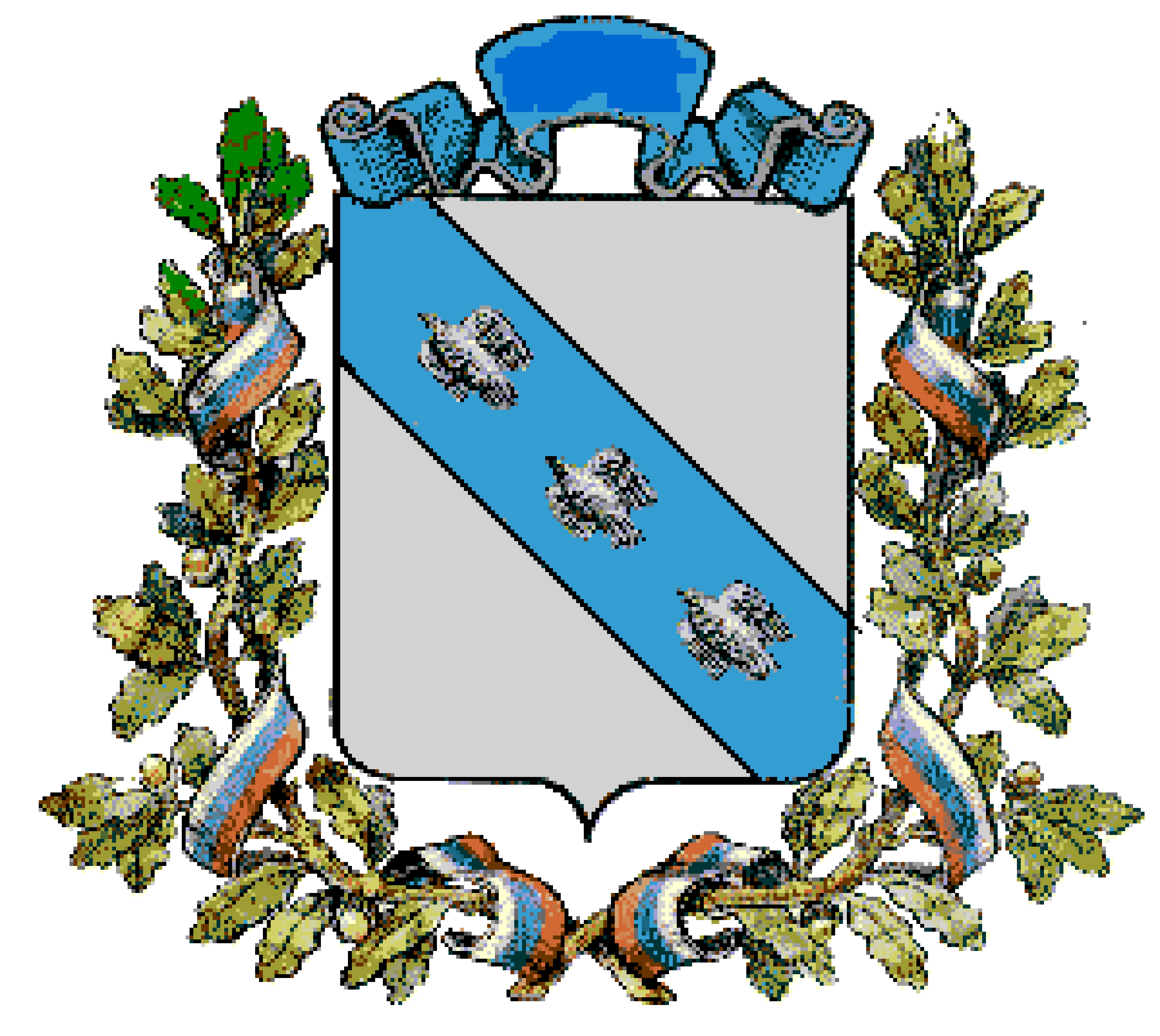 